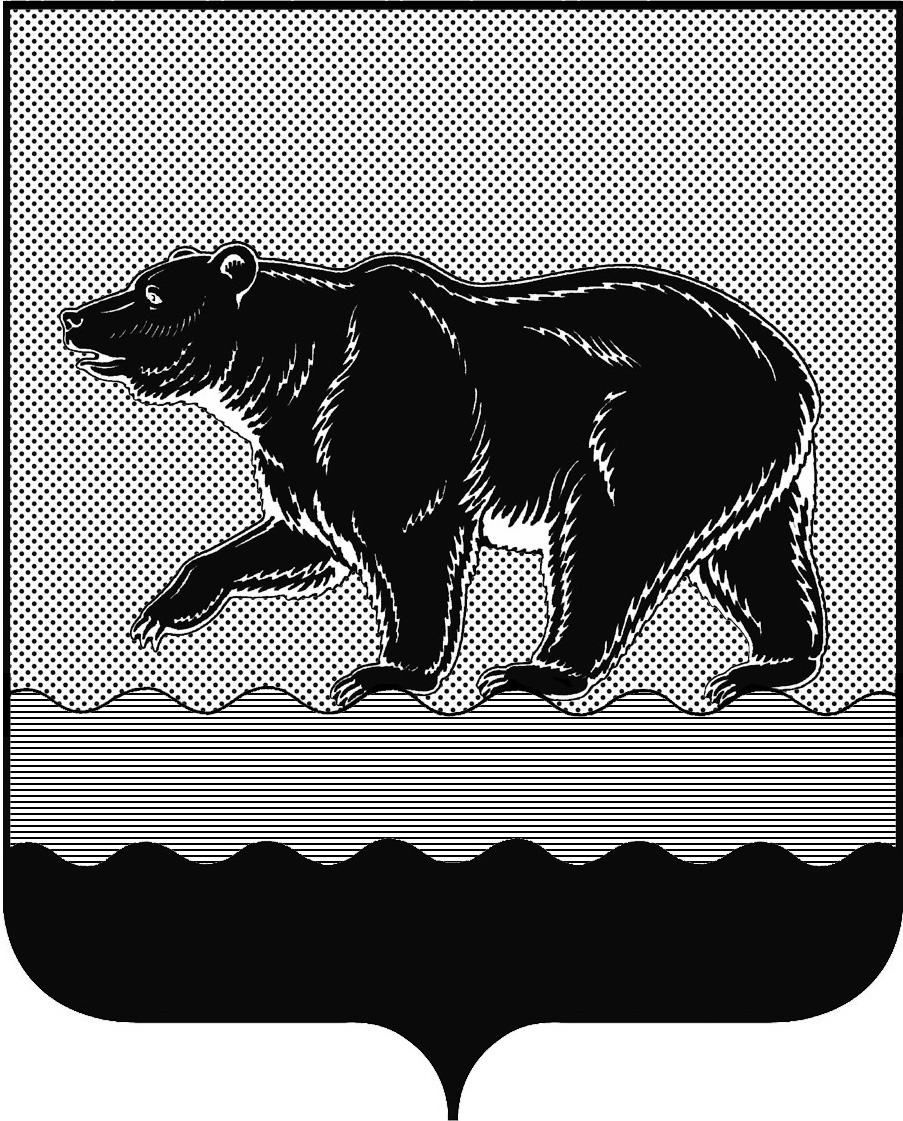 СЧЁТНАЯ ПАЛАТАГОРОДА НЕФТЕЮГАНСКА16 микрорайон, 23 дом, помещение 97, г. Нефтеюганск, 
Ханты-Мансийский автономный округ - Югра (Тюменская область), 628310  тел./факс (3463) 20-30-55, 20-30-63 E-mail: sp-ugansk@mail.ru www.admugansk.ru Заключениена проект постановления администрации города Нефтеюганска 
«О внесении изменения в постановление администрации города Нефтеюганска от 15.09.2017 № 155-нп «Об организации отдыха детей в каникулярное время 
в лагерях, организованных муниципальными учреждениями города Нефтеюганска» (далее по тексту – проект постановления)Счётная палата в соответствии с пунктом 7 части 2 статьи 9 Федерального закона от 07.02.2011 № 6-ФЗ «Об общих принципах организации и деятельности контрольно - счётных органов субъектов Российской Федерации и муниципальных образований» проводит финансово-экономическую экспертизу проектов муниципальных правовых актов (включая обоснованность финансово-экономических обоснований) в части, касающейся расходных обязательств муниципального образования. 	Проектом постановления планируется предусмотреть стимулирующую выплату инструкторам по физической культуре и спорту за счёт фонда оплаты труда в размере 22,3% от должностного оклада и внести соответствующее изменение в пункт 7.6.3 пункта 7.6 раздела 7. 	По итогам проведения экспертизы замечания и рекомендации отсутствуют.Председатель                                                                                             С.А. ГичкинаИсполнитель:инспектор инспекторского отдела № 1Счётной палаты города НефтеюганскаБатаева Лариса Николаевна тел.8 (3463) 20-30-63Исх. № 26 от 06.02.2019Исх. № 26 от 06.02.2019